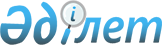 Глубокое аудандық мәслихатының 2018 жылғы 30 қарашадағы № 26/7-VІ "Глубокое ауданы бойынша жер салығының мөлшерлемелерін арттыру туралы" шешіміне өзгеріс енгізу туралыШығыс Қазақстан облысы Глубокое аудандық мәслихатының 2021 жылғы 29 сәіурдегі № 5/4-VII шешімі. Шығыс Қазақстан облысының Әділет департаментінде 2021 жылғы 17 мамырда № 8791 болып тіркелді
      ЗҚАИ-ның ескертпесі.

      Құжаттың мәтінінде түпнұсқаның пунктуациясы мен орфографиясы сақталған.
      Қазақстан Республикасының 2016 жылғы 6 сәуірдегі "Құқықтық актілер туралы" Заңының 50 – бабының 2-тармағына сәйкес, Глубокое аудандық мәслихаты ШЕШІМ ҚАБЫЛДАДЫ: 
      1. Глубокое аудандық мәслихатының 2018 жылғы 30 қарашадағы № 26/7-VІ "Глубокое ауданы бойынша жер салығының мөлшерлемелерін арттыру туралы" шешіміне (Нормативтік құқықтық актілерді мемлекеттік тіркеу тізілімінде № 5-9-188 болып тіркелген, 2018 жылғы 14 желтоқсанда Қазақстан Республикасы нормативтік құқықтық актілерінің эталондық бақылау банкінде электрондық түрде жарияланған) келесі өзгеріс енгізілсін: 
      2-тармақ келесі редакцияда жазылсын:
      "2. "Салық және бюджетке төленетін басқа да міндетті төлемдер туралы" (Салық кодексі) Қазақстан Республикасы Кодексінің 506 – бабында белгіленген жер салығының мөлшерлемелері жер салығының базалық мөлшерлемелерінің 50 пайызына арттырылсын.".
      2. Осы шешім 2020 жылдың 1 қаңтарынан бастап қолданысқа енгізіледі. 
					© 2012. Қазақстан Республикасы Әділет министрлігінің «Қазақстан Республикасының Заңнама және құқықтық ақпарат институты» ШЖҚ РМК
				
      Сессия төрағасы 

О. Калимулина

      Глубокое аудандық  мәслихатының хатшысы 

А. Калигожин
